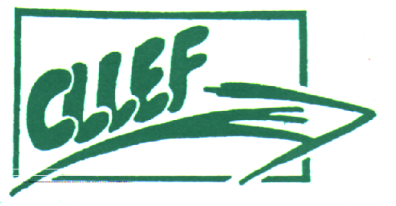                                        04 78 59 14 18 – Mail : cllef@wanadoo.frBULLETIN D’ADHESION              saison2022-2023Responsable de famille :NOM : …......................................................................................Prénom : ….................................Adresse : ….....................................................................................................................................Mail : ….................................................@...............................Téléphone : Le CLLEF s'engage à ce que la collecte et le traitement de vos données, effectués à partir de son site ou de ce bulletin d'adhésion, soient conformes au Règlement général sur la protection des données (RGPD) et à la loi Informatique et Libertés. Le CLLEF n'échange pas avec des tiers les informations identifiant spécifiquement un adhérent sauf aux membres du conseil d’administration, à la secrétaire administrative, aux professeurs sur leur propre activité et aux fédérations avec lesquelles nous sommes affiliésle………….……………….. à …………………………………………. (Date, lieu et signature)-----------------------------------------------------------------------------------------------------DROIT A L’IMAGEDans le cadre de publications (plaquette, articles de presse, Franch’info, site web du Cllef) le CLLEF est susceptible d’insérer des photos des activités..Nous devons recueillir votre autorisation pour l’utilisation de ces photosAutorisation de publication d'un portrait photographique :Je soussigné (e) ………………………………………………………........ , accorde à l’association CLLEF la permission de publier les photographies  que vous avez prises dans le cadre d’une activité, ainsi que pour le /les enfants également inscrits aux activités du CLLEF.  le………….……………….. à …………………………………………. (Date, lieu et signature)NomPrénomAnnée de naissanceActivité pratiquée 